State any hazards and/or safety-critical activities clearly in the job description. If any of the duties or hazards specified below apply to an employee’s role, they will be required to undergo medical pre-employment screening and health surveillance may be required (see: www.hse.gov.uk/health-surveillance/what/index.htm).ActivityActivity Being Undertaken in Role(Please write ‘Yes’ to all that apply)Specify the Hazardous Substance(s) involved:Occupational Health Service ActionOccupational Health Service ActionActivityActivity Being Undertaken in Role(Please write ‘Yes’ to all that apply)Specify the Hazardous Substance(s) involved:Fitness to Work Assessment Decision(Prior to start of work with hazard)Enrolment on a Health Screening Programme(Post start of work with hazard)No hazards: None of the hazards listed below apply to this postN/A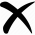 Working at heightsN/A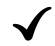 Night working (11pm-6am)N/ALone WorkingN/AWork in hot or cold environmentsN/ADriving on University businessN/AWorking with Ionising RadiationN/AOpen food handlingN/AWorking with category 3b or 4 lasers  (laser safety class)N/AWorking with infectious pathogens (hazard group 2/3) - Hazard Group 3 pathogensWorking with blood, human products and human tissuesN/AWork in clinical areas with direct contact with patients (NOT administrative roles)N/AWork with allergensEg laboratory animals, pollen, dust, fish or insects etc.Work with any substance which has any of the following pictograms on their MSDS: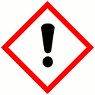 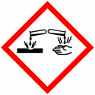 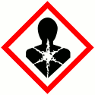 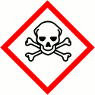 Manual handlingN/ATravel outside of Europe or North America on University BusinessN/A